The article ¨an¨ it’s only used with vocals:  a, e,i, o, u.The article ¨a¨ is used with consonants.And ¨the¨ is used with Places and specific things.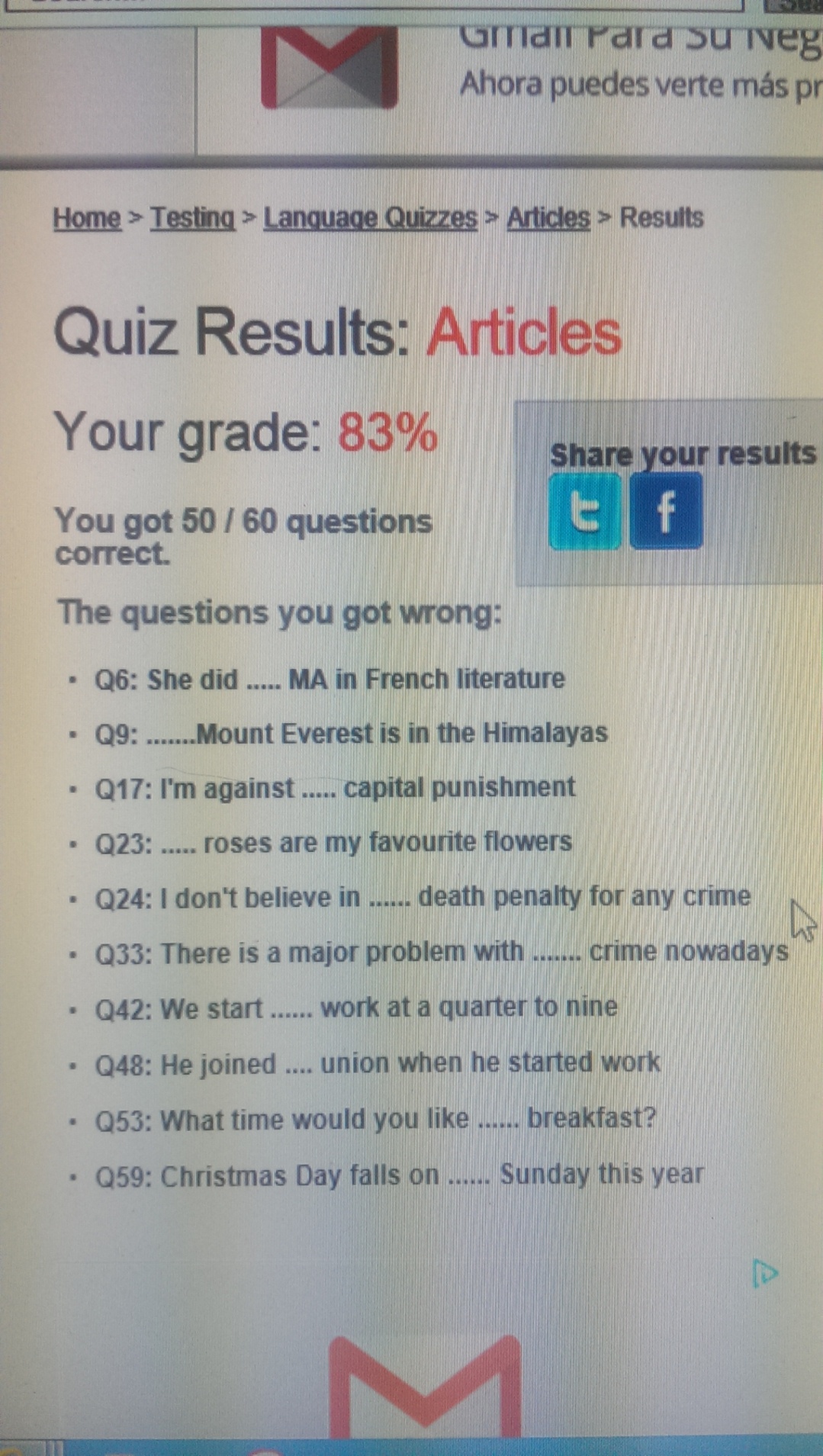 